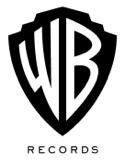 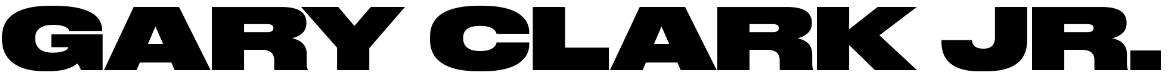 RELEASES NEW SINGLE AND VIDEO “THIS LAND” TODAYCLARK PERFORMS “THIS LAND” ON THE LATE SHOW WITH STEPHEN COLBERT TONIGHTNEW ALBUM THIS LAND RELEASES FEBRUARY 22, 2019 VIA WARNER BROS. RECORDS – PRE-ORDERS AVAILABLE NOW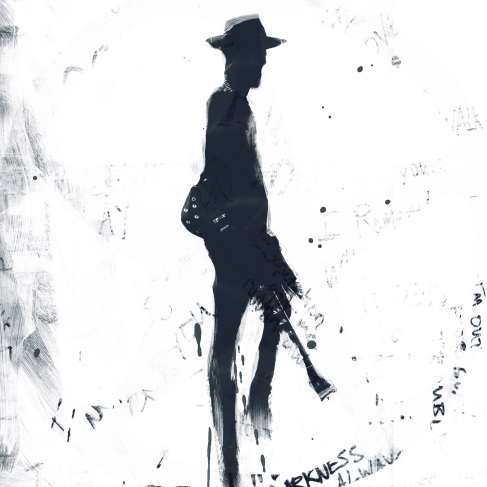 “I’m America, son. This is where I come from. This Land is mine.”January 10, 2019 (Los Angeles, CA) - Today, Gary Clark Jr. returns with a brand new and powerful single “This Land” from the album of the same name. The song is taken from his forthcoming third full-length album, THIS LAND, to be released on February 22, 2019. Click here to purchase and stream “This Land.”THIS LAND, the album is available for pre-sale beginning today. All pre-orders will receive an immediate download of the title track single. Click here to pre-order THIS LAND.Clark and the band will premiere “This Land” live tonight on The Late Show with Stephen Colbert. Tune into CBS at 11:35pm ET/10:35pm CT.The video for “This Land” launches today. Directed by award-winning filmmaker Savanah Leaf, the clip translates the single’s spirit into a stirring and striking visual. Shot in Clark’s hometown of Austin, Texas, it shocks the vision to life on-screen. Click here to view and share.The GRAMMY® Award-winning maverick channels his signature sense of soul from the crossroads of rock ‘n’ roll, blues, jazz, hip-hop, reggae and punk. Clark’s most accomplished songwriting and virtuosic performances to date; THIS LAND delivers socially relevant, transcendentally ambitious, and musically rich declaration as unapologetic, undeniable, and unique as he is. He emerges with a body of work that is dynamic in every sense, embodying an ever-evolving sound that transformed him into an artistic force anointed by everyone from President Barack Obama to the late Prince.Tickets for Clark’s North American tour are on-sale now. Every ticket purchased includes a standard CD or digital copy of THIS LAND. Check out the official tour trailer. Get tickets here.Gary Clark Jr. welcomes you to THIS LAND in 2019.*Indicates newly confirmed dateMar 09		Miami, FL			Fillmore Miami Beach at The Jackie Gleason TheaterMar 10		Tampa, FL			Gasparilla Music FestivalMar 13		Springfield, MO			Gillioz Theatre*Mar 14		Columbia, MO			The Blue NoteMar 15		Chicago, IL			Chicago Theatre presented by ChaseMar 16		Chicago, IL			Chicago Theatre presented by ChaseMar 18		Indianapolis, IN			Old National Centre - Murat TheatreMar 20		Pittsburgh, PA			Benendum CenterMar 21		New York City, NY		Beacon Theatre presented by ChaseMar 22		New York City, NY		Beacon Theatre presented by ChaseMar 23		New York City, NY		Beacon Theatre presented by ChaseMar 26		Boston, MA			House of BluesMar 27		Boston, MA			House of BluesMar 29		Philadelphia, PA		Met Opera HouseMar 30		Washington, DC		The AnthemMar 31		Richmond, VA			The NationalApr 02		Durham, NC			Durham PACApr 03		Charlotte, NC			The Fillmore Charlotte Apr 05		Nashville, TN			Ryman AuditoriumApr 06		Nashville, TN			Ryman AuditoriumApr 07 		Nashville, TN			Ryman Auditorium*May 04	Atlanta, GA			Shaky Knees Music Festival*May 25	Napa, CA			BottleRock Music Festival
Ticket & Tour info: http://www.garyclarkjr.com/tourTHIS LAND track listing:This LandWhat About Us I Got My Eyes On You (Locked & Loaded)I Walk AloneFeelin’ Like A MillionGotta Get Into SomethingGot To Get Up Feed The BabiesPearl CadillacWhen I’m GoneThe Guitar Man Low Down Rolling StoneThe GovernorDon’t Wait Til TomorrowDirty Dishes BluesBONUS TRACKS:Highway 71Did Dat# # #Contact Rick Gershon Warner Bros. Records Publicity:818-953-3473 / rick.gershon@wbr.comFor Regional/Tour Press Contact Bre Flores Warner Bros. Records Publicity:818-953-3638 / breanne.flores@wbr.comFollow Gary Clark Jr.:Official: garyclarkjr.comFacebook: facebook.com/GaryClarkJrTwitter: @GaryClarkJrYouTube: www.youtube.com/user/garyclarkjr